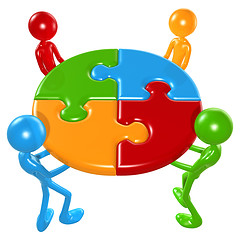 Medobčinska pobuda: Čezmejno e-sodelovanje v e-regijihttp://eRegion.eu/Initiative/Members N o v i c e  Januar  2019Vsebinahttp://eRegion.eu/Initiative/Periodical-ReportsOblikovanje osnutka Vodnika storitev za starejše (55+)Delavnice Zagotavljanje e-storitev v čezmejni e-regiji v sredo, 10. aprila 2019Objava 3. razpisa transnacionalnega programa Interreg DANUBE Oblikovanje osnutka Vodnika storitev za starejše (55+)V skupini za oblikovanje osnutka Vodnika storitev za starejše (55+) (Seniors Services Guide 55+ in Slovenia) sodeluje več kot 30 organizacij. Podatki o organizacijah in osebah so objavljeni na http://eregion.eu/seniors-eservices-guide-55-slovenia. Seznam trenutno sodelujočih organizacij je naslednji:Adult Education Centre Kranj Andragogic Association – Third Age University VelenjeAssociation for Directors of Slovenian Social Institutions for Elderly CareAssociation of Health Institutions of SloveniaAssociation of Slovenian Adult Education Centres (ASAEC)Chamber of Commerce and Industry of SloveniaDevelopment and Education Centre Novo mestoEmployment Service of the Republic of SloveniaFaculty of Organizational Sciences, University of MariborGeneral Hospital Novo mestoGerontological Association of SloveniaHealth Community Center Murska SobotaHealth Community Center Nova GoricaHealth Community Center Novo mestoHealth Community Center Slovenj GradecHealth Insurance Institute of Slovenia, DirectorateHigher educational institution Fizioterapevtika Ljubljana Institute for Business Education (IBE) – Chamber of Commerce and Industry of SloveniaInstitute for Long-Term Care LjubljanaLjubljana City LibraryMagazin Vzajemnost (Reciprocity)  LjubljanaMikropis Holding, ŽalecMinistry of Health Ministry of the Environment and Spatial PlanningMinistry of Labour, Family, Social Affairs and Equal OpportunitiesMinistry of Public AdministrationMunicipality of Novo mestoMunicipality of ŽalecNetwork Slovenia Third Age UniversityPension and Disability Insurance Institute of SloveniaSlovene Federation of Pensioners’ AssociationsSlovenian Association of Occupational TherapistsSlovenian Association of Physiotherapists Telekom SlovenijeThe Bank Association of Slovenia Third Age University ŽalecPri delu spoznavamo, da gre za širši krog uporabnikov vodnika, kot smo prvotno domnevali. Gre za vodnik za odrasle otroke 55+, ki skrbijo za svoje starše 75+. Vodnik bo »kažipot« do podatkov organizacij in njihovih spletnih strani, ki nudijo storitve za starejše. Sproti spoznavamo izkušnje držav, ki tovrstne vodnike (guide, directory, manual) izdajajo že vrsto let. Zlasti Kanada, ZDA, Irska.Če je za Vašo organizacijo tematika zanimiva, Vas vabimo, da se predstavnica/predstavnik skupini pridruži. Sestanki skupine so vsako drugo sredo v mesecu na Zavodu za pokojninsko in invalidsko zavarovanje Slovenije - ZPIZ, mala sejna soba, 8. nadstropje. Za udeležbo na sestanku je potrebna e-prijava na UvodicM@gmail.com. Zapiski o sestankih skupine so objavljeni na spletni strani Slovenski e-seniorji, http://eregion.eu/16-10-2017-slovenia-eseniors-network-einclusion-active-aging. Na zadnjem sestanku skupine 16. januarja 2019 so člani prevzeli Priročnik Življenje 55+ - aktivno v zrela leta, 2019. Vodstvu Zavoda za pokojninsko in invalidsko zavarovanje Slovenije se zahvaljujemo za zanimivo publikacijo!Delavnice Zagotavljanje e-storitev v čezmejni e-regiji v sredo, 10. aprila 2019Dan po posvetovanju v Škofji Loki 9. aprila (9.4.2019 eServices Provision for the Seniors (55+) in the Cross-border eRegion Consultation,http://eregion.eu/9-4-2019-eservices-provision-seniors-55-cross-border-eregion-consultation) bodo na različnih lokacijah po Sloveniji s paneli posvetovanja smiselno povezane tematske delavnice (Follow-up Workshops). Tole je seznam že najavljenih delavnic:eInclusion in Active Aging & Silver eConomy DevelopmentLocation: Rectorate, University of Maribor, Slomškov trg 15, 1000 Maribor, Slovenia
Chair: Dr. Janja Hojnik, Professor and Vice Rector for Quality, HR and Legal Affairs
University of Maribor, Janja.Hojnik@UM.si   Issues of Long-Term Care: Here and Now Location: MKC Slovenj Gradec, Ozare 18, 2380 Slovenj Gradec – Slovenia
Chair: Marjeta Vaupot, MBA, Director, Health Community Center Slovenj Gradec, Direktor@ZD-SG.si Prototype Solutions Development for the eInclusion in Active Aging & Students Involvement 
Location: Faculty of Organizational Sciences, University of Maribor, Kidričeva cesta 55a, 4000 Kranj, Slovenia
Chair: Dr. Gregor Lenart, Senior Lecturer, Faculty of Organizational Sciences, University of Maribor, Gregor.Lenart@FOV.Uni-Mb.si Zainteresirane vljudno vabimo, da na posvetovanje in na delavnice opozorite sodelavke/sodelavce. Udeležnine ni, potrebna pa je prijava na Gricar@FOV.Uni-Mb.si. Podatki o udeležencih bodo objavljeni na spletni strani posvetovanja.Objava 3. razpisa transnacionalnega programa Interreg DANUBE Na spletni strani programa Interreg DANUBE (http://www.interreg-danube.eu/calls/calls-for-proposals/third-call-for-proposals) je objavljen 3. razpis programa Interreg DANUBE. Razpis je odprt od 28. januarja 2019 do 8. marca 2019. Predvidena skupna višina razpisanih sredstev znaša 59 mio € iz sredstev ESRR, IPA in ENI. Razpis je dvostopenjski, trajanje projektov 30 mesecev, najmanj 3 partnerji morajo sodelovati finančno iz 3 različnih držav programa, vodilni partner mora biti iz države članice EU. Več informacij lahko posreduje Anton.Pavlin@gov.si, transnacionalni@eu-skladi.si.Glede na dejavnosti in akcije v okviru Inter-Municipality Initiative: Cross-border eCollaboration in the eRegion so lahko posebej zanimiva tematska področja (Information Factsheet) ki jih navajamo:Priority Axis 2 – Environment and culture responsible Danube region Specific Objective 2.2 – Foster sustainable use of natural and cultural heritage and resourcesPriority Axis 3 - Better connected and energy responsible Danube RegionSpecific Objective 3.1 - Support environmentally-friendly and safe transport systems and balanced accessibility of urban and rural areasPriority Axis 4 – Well governed Danube regionSpecific Objective 4.1 – Improve institutional capacities to tackle major societal challengesZ lepimi pozdravi, Jože Gričar, programski koordinator 	Gricar@FOV.Uni-Mb.si